OBČINA IZOLA – COMUNE DI ISOLA	          		   PROPOSTA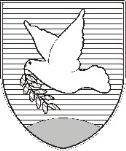 OBČINSKI SVET – CONSIGLIO COMUNALESončno nabrežje 8 – Riva del Sole 86310 Izola – IsolaTel: 05 66 00 100, Fax: 05 66 00 110E-mail: posta.oizola@izola.siWeb: http://www.izola.si/Prot. n.: 	410-119/2017Data: 	08.06.2017In virtù dell'articolo 29 della Legge sulle autonomie locali (Gazzetta Ufficiale della RS nn. 94/07 – testo unico ufficiale, 76/08, 79/09, 51/10, 40/12 – Sigla: ZUJF e 14/15 – Sigla: ZUUJFO), degli articoli 30 e 100 dello Statuto del Comune di Isola (Bollettino Ufficiale del Comune di Isola nn. 15/99, 17/12 e 6/14) e dell'articolo 13 del Decreto sulla regolazione dello status dell'azienda pubblica »Javno podjetje Komunala Izola d.o.o. – Azienda pubblica Komunala Isola S.r.l.« (Bollettino Ufficiale del Comune di Isola nn. 24/2011 – testo unico ufficiale, 15/15), il Consiglio del Comune di Isola, riunitosi l'8 giugno 2017 alla sua 19a seduta ordinaria, su proposta dell'esercente del servizio pubblico, l'AP Komunala Isola S.r.l. e con consenso del Consiglio di controllo dell'AP Komunala Isola S.r.l., datato 17 maggio 2017, accoglie il seguente atto di D  E  L  I  B  E  R  A1Il Consiglio del Comune di Isola ha esaminato e accolto la Relazione annuale dell'Azienda pubblica Komunala Isola S.r.l. per l'anno 2016 e ha preso atto della Relazione del Consiglio di controllo in merito all'operato dello stesso e alla verifica della relazione annuale dell'azienda per l'anno 2016.2Il Consiglio del Comune di Isola costata che l'azienda pubblica Javno podjetje Komunala Isola d.o.o. – Azienda pubblica Komunala Isola S.r.l. ha concluso l'anno 2016 con un guadagno netto di 71.334,00 EUR.3Il risultato operativo netto dell’Azienda pubblica “Javno podjetje Komunala Izola d.o.o. – Azienda pubblica Komunala Isola S.r.l., nella somma si 71.334,00 EUR non viene distribuito.4L'atto di Delibera si iscrive nel registro delle delibere, tenuto dall'azienda pubblica »Javno podjetje Komunala Izola d.o.o. – Azienda pubblica Komunala Isola S.r.l.«.5Il presente atto di Delibera ha efficacia immediata.                                                                                                           Il Sindaco               mag. Igor Kolenc Si recapita a:JP Komunala Izola, d.o.o. – Azienda pubblica Komunala Isola, S.r.l.,Ufficio attività economiche, investimenti e sviluppo infrastrutture comunali,atti.